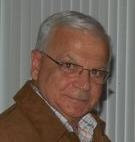 Saguenay Super CashspielAutre bonne soirée pour  Gagnon et  Gauthier-FerlandJONQUIÈRE (1er mai 2013) – Après André Brassard et Steeve Villeneuve, la veille, Nathalie Gagnon (Riverbend-Port-Alfred-Kénogami) et Alexandre Gauthier-Ferland (Kénogami) ont poursuivi sur leur lancée, mercredi, de sorte qu’ils demeurent également invaincus, après deux sorties, dans le cadre du 42e Saguenay Super Cashspiel disputé sur les glaces du club de curling Kénogami.C’est ainsi qu’en classe « A », Nathalie Gagnon a vaincu difficilement Martin Roy (Kénogami), 8-6, en volant notamment un point au huitième bout. Pour sa part, Alexandre Gauthier-Ferland a eu besoin d’un bout supplémentaire avant d’inscrire une victoire de 9-8 face à Jacques Taillon (Saint-Félicien). Gagnon et Gauthier-Ferland s’affronteront maintenant ce vendredi à 22 h 00.Dans la classe « C »,  Serge Bouchard (Riverbend) a vaincu Martin Dufour, également du club almatois, à la suite d’un gain de 6-5. Finalement, Pierre Bédard (Kénogami) a eu raison d’Isabelle Néron (Chicoutimi-Kénogami), 7-1. Par ailleurs, pour ce qui est des rencontres qui ont meublé la fin de soirée de mercredi,  notons les victoires d’Alain Brassard (Kénogami) face à Benoit Girard (Port-Alfred), Carol Bellemare (Riverbend-Kénogami) aux dépens de Peter Gallant (Dolbeau-Kénogami), Pierre Demers (Kénogami) contre Mike Carson (Vaudreuil-Kénogami) et finalement Mathieu Leprohon (Riverbend) devant Pascal Girard (Kénogami). L’action reprend maintenant ce jeudi, avec la présentation de quatre séries de quatre rencontres à 18 h 00, 20 h 00, 22 h 00 et minuit respectivement. Cette quatrième journée de compétition marquera notamment l’entrée en scène des équipes de l’extérieur de la région.Pierre Fellice